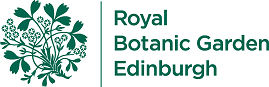 Botanic Cottage Community Cook Club 12th August 2020 Ratatouille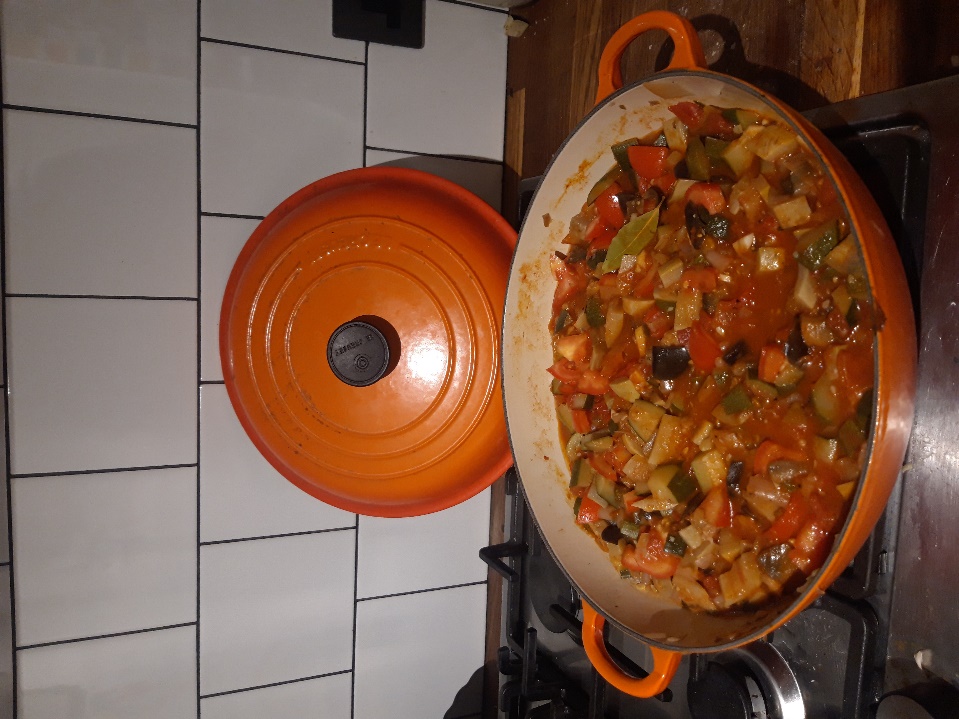 Ingredients 3 tablespoons olive oil1 large onion, diced4 garlic cloves, peeled and sliced1 small aubergine, diced3 courgettes, diced5 tomatoes diced or 1 tin chopped tomatoesA few sprigs of oregano, or 1tsp dried oreganoA bay leafSalt and pepperYou will need a large pan, a chopping board and a knife, a wooden spoon.Serves 4 with baked potatoes or pasta.Method. 1. Heat the olive oil and add the diced onion. Cook gently for 5 minutes then add the garlic and herbs. 2. Add the chopped aubergine and courgettes and continue to cook slowly for about 15 minutes, with a lid on if you can. 3. Add the tomatoes and continue to cook for another ten minutes.4. Add salt and pepper to taste.